Footloose - Kenny LogginsINTRO: 1 2 3 4 /[A] /[A][D][A] /[A] /[A][D][A] /[A] /[A][D][A] /[A] /[A][D][A] /[A] I been workin’, so hard [D][A] I’m punchin’, my card [D][A] Eight hours, for what? [D][A] Oh, tell me what I got[D] I got this feelin’, that time's just a-holdin’ me down [A] /[A][D][A] /[A] /[A][D][A] /[D] I'll hit the ceilin’ [D#dim] or else I'll tear up this town/[E7]/[E7]/[E7]/[E7]Tonight I gotta cut[A] Loose, [D] foot-[A]loose, [D] kick off your Sunday [A] shoes[A] Please, [D] Lou-[A]ise, [D] pull me off of my [A] knees[A] Jack, [D] get [A] back, [D] come on before we [A] crack[A] Lose [D] your [A] blues, [G] everybody [D] cut foot-[A]loose/[A][D][A] /[A] /[A][D][A] /[A] You're playing, so cool [D][A] Obeying every rule [D][A] Dig a-way down in your heart [D][A] You're burning yearning for some[D] Somebody to tell you, that life ain't a-passin’ you by [A] /[A][D][A] /[A] /[A][D][A] /[D] I'm tryin’ to tell you [D#dim] it will if you don't even [E7] try/[E7]/[E7]/[E7]You gotta cut[A] Loose, [D] foot-[A]loose, [D] kick off your Sunday [A] shoesOo-[A]whee, [D] Ma-[A]rie, [D] shake it, shake it for [A] me[A] Whoah [D] Mi-[A]lo, [D] come on, come on, let [A] go[A] Lose [D] your [A] blues, [G] everybody [D] cut foot-[A]loose/[A][D][A] /[A] /[A][D][A] /[D] I’ll hit the ceilin’ [D#dim] or else I’ll tear up this town/[E7]/[E7]/[E7]/[E7]I’m turnin’ it[A] Loose, [D] foot-[A]loose, [D] kick off your Sunday [A] shoes[A] Please, [D] Lou-[A]ise, [D] pull me off of my [A] knees[A] Jack, [D] get [A] back, [D] come on before we [A] crack[A] Lose [D] your [A] blues, [G] everybody [D] cut foot-[A]loose/[A][D][A]/[A] /[A][D][A]     www.bytownukulele.ca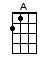 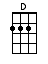 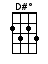 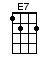 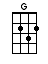 